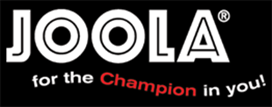 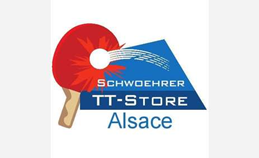 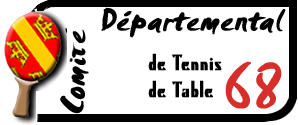 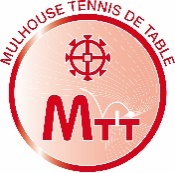   1ers InternationauxJeunes de Mulhouse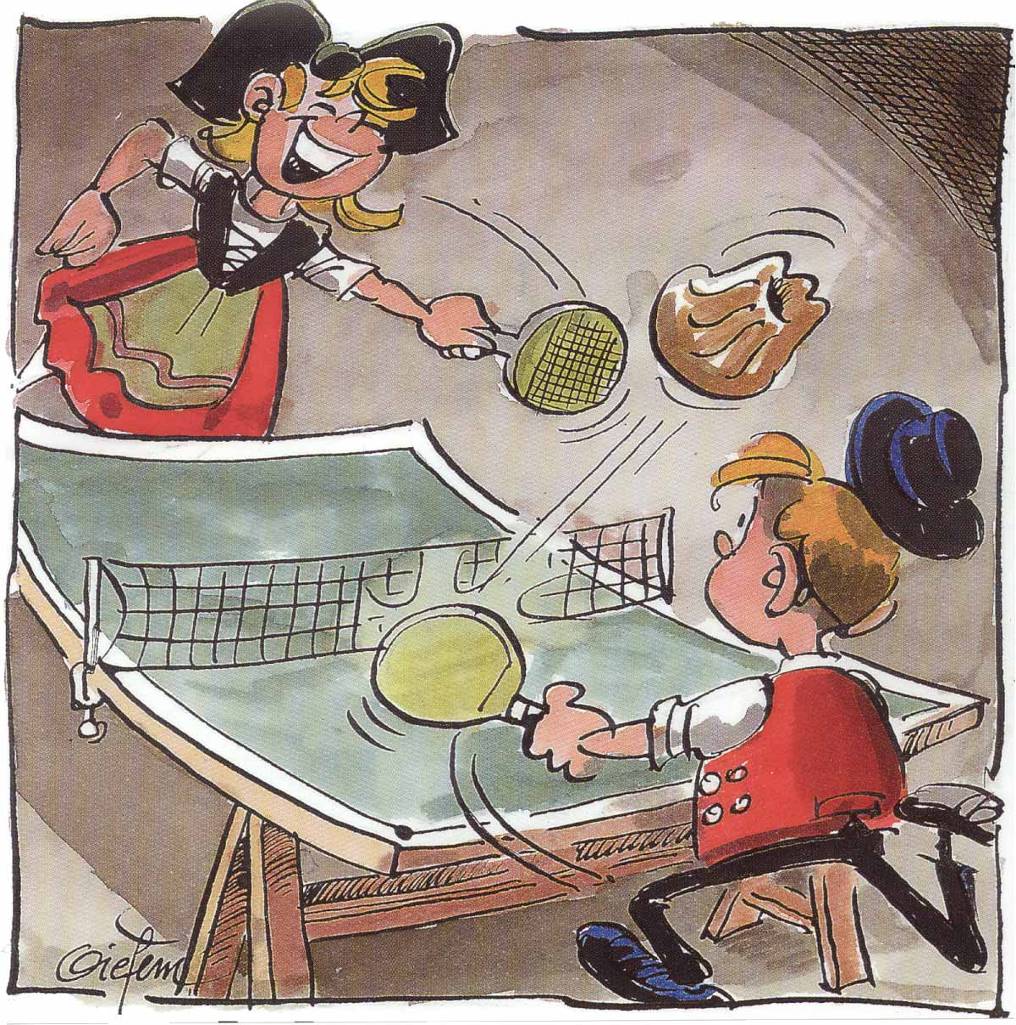 HAUT-RHINCentre Sportif Régional AlsaceSamedi 24 et Dimanche 25 Février 2018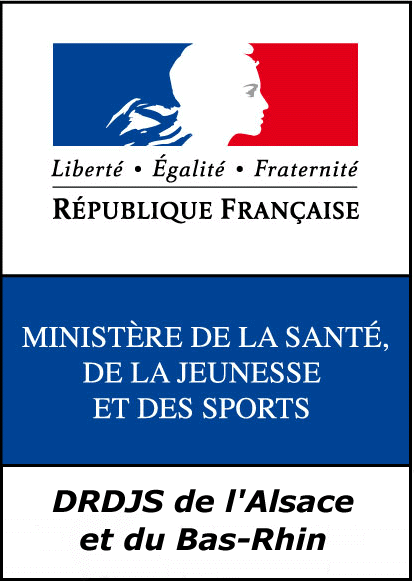 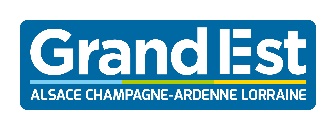 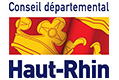 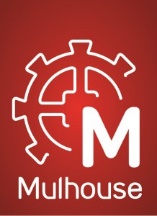 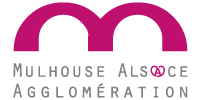 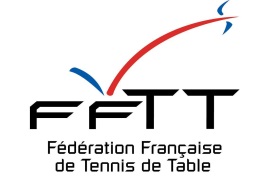 ORGANISATION GENERALE1/ LIEU DE LA COMPETITION- La compétition se déroulera au Centre Sportif Régional Alsace à MULHOUSE (68) du samedi 24 Février à 13h00 au dimanche 25 Février à 17h00.- Le rendez-vous pour l'ensemble des délégations est fixé au Centre Sportif Régional Alsace, 5 rue des Frères Lumière à MULHOUSE (68200), à partir de 10h00.2/ HEBERGEMENT & RESTAURATION- L'hébergement de l'ensemble des délégations sera assuré au sein du Centre Sportif et dans deux hôtels complémentaires, dans les environs de Mulhouse (à 10’ de la salle). La restauration sera assurée sur place au Centre Sportif.- Prix en « formule compétition » : du samedi à 13h00 au dimanche à 17h00, repas chauds le samedi soir et le dimanche midi + hébergement du samedi soir compris.N.B. : Lors de l’attribution des chambres, il est possible de se retrouver avec une personne d’une autre délégation.- Possibilité sur demande de réservation pour la nuit du vendredi au samedi ( 25-30€/personne avec le petit déjeuner au Centre Sportif).- Possibilité de prendre un repas chaud le samedi midi sur le lieu de compétition (12 € par repas).- Possibilité de participer uniquement à la compétition (30€ par joueur ou coach).3/ FORMULE DE LA COMPETITION- Compétition individuelle par catégorie. Les 6 meilleurs résultats, dans des catégories distinctes, marquent des points pour leur délégation.- Les délégations seront composées de 6 à 16 joueurs : Vous pouvez inscrire 0, 1 ou 2 joueurs par catégorie. Une équipe sera représentée au minimum dans 6 catégories :PG	Poussins nés en 2009 et aprèsPF	Poussines nées en 2009 et aprèsBG	Benjamins nés en 2007 et 2008BF	Benjamines nées en 2007 et 2008MG	Minimes garçons nés en 2005 et 2006MF	Minimes filles nées en 2005 et 2006CG	Cadets nés en 2003 et 2004CF	Cadettes nées en 2003 et 2004 - Chaque catégorie sera composée de 12, 16 ou 20 joueurs ou joueuses maximum.- Possibilité pour les clubs, les comités départementaux d’inscrire une équipe.- Possibilité d’inscription individuelle.- La compétition se déroulera sur 16 à 24 tables + minimum 4 tables d’échauffement.- Chaque délégation se verra responsable d’une table pour l’arbitrage des parties tout au long de la compétition. L’arbitrage par les joueurs est possible.4/ COUPON D’INSCRIPTION : Voir le fichier Excel joint.A retourner le 07 Janvier 2018 au plus tard à :Comité Départemental 68 de Tennis de Table – A l’attention de Fabien GILSON9, rue des Juifs 68750 BERGHEIME-Mail : cd68tdt@sfr.fr  Contact : GILSON Fabien –  Tél portable : +336 60 65 19 92                                   TarifsHôtelsDélégationAu moins 6 joueursInscription individuelleHôtel + Restauration + Inscription au TournoiCentre Sportif ou Hôtel75 euros par personne100 euros par personneChambre individuelle+ 25 euros par personne + 25 euros par personne 